The very first WI resolution was passed in 1918 at the NFWI’s second Annual Meeting since which time the WI has had many and varied campaigns. We invite all WIs to stage an exhibit demonstrating a Campaign from the past or present. A list of campaigns can be found on “MyWI, Public Affairs & Campaigns, NFWI Mandates from 1918 …”.Your entry should depict the Campaign, its aims and any achievements and must include 2 craft items of different media.  Other items can be used for staging your theme which should be staged on a 16” front facing square board with backboard (maximum height 20”) fixed to the base. Exhibits can be set up from 8.30am until 10.00am. There must be no reference to your WI within the display and entries shown on any social media platforms before the exhibition will be immediately disqualified.If you require guidance on staging this is available in “On With The Show” version 2021 which is available on Notts WI SharePoint in WI Information. A copy is also available to view in the office. The Public Choice Trophy will be awarded to the exhibit receiving the most votes from visitors to the exhibition.  It would be wonderful to have as many WIs participating as we can. Exhibits can be collected after 4pm on the 7 September, or at a later date from County House (but no responsibility can be taken for any damage to the exhibit during transit).Please complete the application form below and send to Notts Fed of WIs, Trent Bridge House, Beastmarket Hill, Newark, Notts, NG24 1BN along with a cheque made payable to Notts Fed of WIs (2 signatures on WI cheques please). All proceeds raised by this event will go into Federation funds. If, a week before the event, you have not received any tickets or notification that the event has been cancelled, please contact the office.Booking and Payment Options:CAMPAIGNS & COMMUNICATIONS TEAM 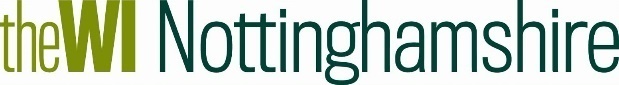 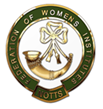 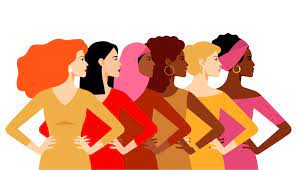 Women’s Voices CompetitionDate: 	Saturday 7th September 2024Time:	10.00amVenue:	Framework Knitters Museum, Chapel 	Street, Ruddington NG11 6HEPrice:	£4.00 per WIClosing Date:	Tuesday 27th August 2024Women’s Voices CompetitionDate: 	Saturday 7th September 2024Time:	10.00amVenue:	Framework Knitters Museum, Chapel 	Street, Ruddington NG11 6HEPrice:	£4.00 per WIClosing Date:	Tuesday 27th August 2024Women’s Voices CompetitionWomen’s Voices CompetitionWomen’s Voices CompetitionWomen’s Voices CompetitionWomen’s Voices CompetitionWomen’s Voices CompetitionWomen’s Voices CompetitionWIContact NameContact NameTel NoTel NoEmailEmailYour chosen Campaign: ____________________________________________  (this will help with set up)I would like to enter ______ exhibits. Total payment of £4.  Please tick payment method below.	Cash or card (in person in the office)	Cheque	BACS using ref ‘CM011’ was sent on ______________Your chosen Campaign: ____________________________________________  (this will help with set up)I would like to enter ______ exhibits. Total payment of £4.  Please tick payment method below.	Cash or card (in person in the office)	Cheque	BACS using ref ‘CM011’ was sent on ______________Your chosen Campaign: ____________________________________________  (this will help with set up)I would like to enter ______ exhibits. Total payment of £4.  Please tick payment method below.	Cash or card (in person in the office)	Cheque	BACS using ref ‘CM011’ was sent on ______________Your chosen Campaign: ____________________________________________  (this will help with set up)I would like to enter ______ exhibits. Total payment of £4.  Please tick payment method below.	Cash or card (in person in the office)	Cheque	BACS using ref ‘CM011’ was sent on ______________Your chosen Campaign: ____________________________________________  (this will help with set up)I would like to enter ______ exhibits. Total payment of £4.  Please tick payment method below.	Cash or card (in person in the office)	Cheque	BACS using ref ‘CM011’ was sent on ______________Your chosen Campaign: ____________________________________________  (this will help with set up)I would like to enter ______ exhibits. Total payment of £4.  Please tick payment method below.	Cash or card (in person in the office)	Cheque	BACS using ref ‘CM011’ was sent on ______________Your chosen Campaign: ____________________________________________  (this will help with set up)I would like to enter ______ exhibits. Total payment of £4.  Please tick payment method below.	Cash or card (in person in the office)	Cheque	BACS using ref ‘CM011’ was sent on ______________By Post(BACS payment)Apply using this form and send to the address above.Our Bank details are: 
Virgin Money (previously Yorkshire Bank/Clydesdale Bank)
Sort Code: 05 06 22; Account No: 50342581; Account Name: Notts Fed WI Regd Charity, using reference CM011 advising when the BACS payment was sent.By Post(Cheque payment)Apply using this form and send to the address above, along with your cheque made payable to Notts Fed of WIs.In person in the office (cash/cheque/card)Apply using this form, attend in person in the office, and pay cash for which a receipt will be given, by cheque or card.